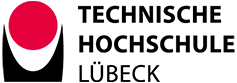 Merkblatt „Geheime Abstimmung“ in GremienSehr geehrte Stimmberechtigte, zusammen mit diesem Merkblatt erhalten Sie alle Unterlagen, die für die Durchführung der schriftlichen Stimmabgabe erforderlich sind. Es handelt sich umden oder die Stimmzetteldie eidesstattliche Versicherung.Zusätzlich werden zwei neutrale Briefumschläge benötigt: einen Stimmabgabeumschlag für den/ die Stimmzettel (bitte Umschlag nicht beschriften) und einen, in den die eidesstattliche Versicherung und der verschlossene Stimmabgabeumschlag gelegt werden.Bitte gehen Sie zur Durchführung der Abstimmung wie folgt vor:1. Stellen Sie sicher, dass Sie Ihre Abstimmung unbeobachtet treffen können. 2. Lesen Sie dieses Hinweisblatt, die eidesstattliche Versicherung und den Stimmzettel/die Stimmzettel genau durch. 3. Treffen Sie Ihre Abstimmung durch eindeutige Kennzeichnung. Es darf nur mit den übersandten Unterlagen abgestimmt werden. 				      Die Stimmberechtigten müssen den oder die Stimmzettel eigenhändig und geheim kennzeichnen und in den Stimmabgabeumschlag legen, der verschlossen werden muss.Der verschlossene Stimmabgabeumschlag muss in den zweiten, mit der vorgegebenen Anschrift versehenen Wahlbriefumschlag gelegt werden.Die Stimmberechtigten müssen zudem die eidesstattliche Versicherung eigenhändig unterschreiben, und diese ebenfalls in den mit der vorgegebenen Anschrift versehenen zweiten Umschlag legen – nicht in den Stimmabgabeumschlag. Der zweite Umschlag muss verschlossen, mit vorgegebenen Anschrift versehen und ausreichend frankiert werden. Ihre Stimme kann nur berücksichtigt werden, wenn die Unterlagen bei der vorgegebenen Adresse bis zum tt.mm.jjjj um hh:00 Uhr vorliegen. Bitte berücksichtigen Sie, dass eine Aufgabe zur Post innerhalb dieser Frist nicht ausreichend ist. Maßgeblich ist der Zugang bei der vorgegebenen Adresse.